شرایط پذیرش مقاله و تمدید مدت فرصت تحقیقاتیدانشجو نویسنده اول باشد.			2. در مجله معتبر علمی پذیرش یا چاپ شده باشد .نام استاد راهنمای داخل و خارج در آن قید شده باشد .4. نام دانشگاه محل تحصیل در مقاله قید شده باشد..دانشجو ابتدا مقاله را به دانشگاه ارایه و پس از تایید توسط معاونت پژوهشی ، از طریق نماینده دانشگاه به کارشناس سازمان ارائه گردد.لازم به ذکر است  برای اقامت بیش از 180 روز ارائه مقاله الزامی است و پس از تایید شورای مرکزی بورس قابل اجرا است .تعداد مقالات چاپ / پذیرش شده :کارشناس پژوهش :					  		معاونت پژوهش و فناوري دانشگاه مهر و امضاء								         مهر و امضاء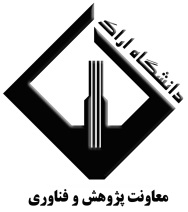 به نام خداشماره:فرم پذیرش مقاله و تمدید مدت فرصت تحقیقاتیفرم (104)  حتما باید تایپ گرددتاریخ:فرم پذیرش مقاله و تمدید مدت فرصت تحقیقاتیفرم (104)  حتما باید تایپ گرددپیوست:نام و نام خانوادگی :شماره دانشجویی:                                  نام کشور:                                دانشگاه محل تحقیق :نام استاد راهنما در دانشگاه مبداء :                        نام استاد راهنا در دانشگاه مقصد :تاریخ شروع دوره تحقیقاتی:نام استاد راهنمای  دانشگاه هاي مبداء و مقصد در مقاله / مقالات ذکر شده است ؟         بله    ❍                         خیر   ❍نام دانشگاه محل تحصیل در مقاله / مقالات قید شده است ؟                            قید شده است . ❍             قید نشده است. ❍مقاله ارائه شده تایید معاونت پژوهش و فناوري دانشگاه محل تحصيل را .                دارد   ❍                         ندارد  ❍تصویر مقاله دارد .   ❍                                تصویر سند IF  دارد.    ❍       تصویر سند نمایه دارد.  ❍ردیفعنوان مقالهبه زبانعنوان مجلهکشورصفحاتچندمین شمارهتاریخ(انتشار/ پذیرش)Ifنمایههمکارانتوضیحاتتوضیحات: